МЕТОДИЧЕСКИЕ РЕКОМЕНДАЦИИо порядке планирования и выдачи имущества гражданской обороны Красноярского края Общие положения1. Настоящие Методические рекомендации разработаны в соответствии                      с требованиями  Федерального закона от 12.02.1998 № 28-ФЗ                                    «О гражданской обороне», приказов МЧС России от 23.12.2005 № 999                   «Об утверждении Порядка создания нештатных аварийно-спасательных формирований», от 01.10.2014 №  543 «Об утверждении Положения об организации обеспечения населения средствами индивидуальной защиты», от 18.12.2014 № 701 «Об утверждении Типового порядка создания нештатных формирований по обеспечению выполнения мероприятий по гражданской обороне», Методических рекомендаций о порядке планирования и выдачи из мобилизационного резерва имущества гражданской обороны, разработанных МЧС России     (исх. от 14.05.1997     № М/0104).2. Имущество гражданской обороны Красноярского края (бывшее имущество мобилизационного резерва, переданное из федеральной в государственную собственность Красноярского края) - средства индивидуальной защиты (противогазы ГП-5, ГП-7, ПДФ-Д(ДА), ПДФ-Ш(ША), камеры защитные детские КЗД-4,6) приборы радиационной, химической разведки и дозиметрического контроля) предназначено для защиты неработающего населения и оснащения нештатных аварийно-спасательных формирований, нештатных формирований по обеспечению выполнения мероприятий по гражданской обороне  (далее - формирований) в военное время.3. Разработка документов по выдаче имущества гражданской обороны Красноярского края  для обеспечения неработающего населения и оснащения  формирований для использования его по предназначению осуществляется в мирное время управлениями, отделами (специалистами ГО, ЧС и ПБ) городских округов и муниципальных районов края. 4. Планирование выдачи средств индивидуальной защиты неработающему населению осуществляется при наличии:- хранимого  имущества гражданской обороны Красноярского края на пунктах хранения муниципального образования края по договорам хранения с КГКУ «Центр обеспечения  реализации  полномочий в областях гражданской обороны, чрезвычайных ситуаций Красноярского края» - далее КГКУ «Центр ГО  ЧС»;- выделяемого со складов специального имущества КГКУ  «Центр ГО  ЧС», для его получения в военное время. 5. Планирование выдачи приборов радиационной, химической разведки и  дозиметрического контроля для обеспечения формирований осуществляется на основании их выделения  со складов КГКУ «Центр ГО ЧС», и, приборов являющихся собственностью организаций муниципального образования.2. Организация планирования выдачи  в военное время имущества гражданской обороны Красноярского края1. Имущество гражданской обороны  Красноярского  края  выдается в военное время следующим категориям населения:- противогазы гражданские ГП-5, ГП-7 – для оснащения личного состава формирований  и обеспечения неработающего взрослого населения;- камеры защитные детские КЗД-4 (КЗД-6) – детям от рождения до 1, 5 лет;- противогазы детские ПДФ-Д (ДА) – детям от 1,5 до 7 лет;- противогазы школьные ПДФ-Ш(ША) – детям от 7 до 17 лет;2. Расчет  потребности в средствах индивидуальной защиты, приборах радиационной, химической разведки, дозиметрического контроля производится в соответствии с нормами оснащения формирований и обеспечения неработающего населения (приказы МЧС России от 01.10.2014№ 543, от 23.12.2005 № 999, от 18.12.2014 № 701).3. Выдача имущества гражданской обороны Красноярского края в городских округах и муниципальных районах края для использования его по предназначению, осуществляется в соответствии с ПЛАНОМ РАСПРЕДЕЛЕНИЯ И ВЫДАЧИ ИМУЩЕСТВА ГРАЖДАНСКОЙ ОБОРОНЫ  (далее План). Форма и структура разработки данного документа приведена в приложении № 1, № 2, № 3, № 4. 4. Для разработки Плана используются следующие исходные данные:- статистические данные о численности населения, в том числе по возрастным категориям (взрослое неработающее население, дети от рождения до 1,5 лет, дети от 1,5 до 7 лет, дети от 7 до 17 лет);- учетные данные о созданных формированиях, развертываемых в городских округах и муниципальных районах края в военное время и подлежащих обеспечению по нормам средствами индивидуальной защиты, приборами радиационной, химической разведки и дозиметрического контроля;- данные о наличии средств радиационной и химической  защиты имеющихся на предприятиях, организациях, муниципальных образованиях  и являющихся их собственностью;-  имущество гражданской обороны Красноярского края  хранящееся на пунктах хранения муниципального образования края по договорам хранения с КГКУ «Центр ГО и ЧС»; - имущество выделяемое в военное время со складов специального имущества КГКУ «Центр ГО и ЧС»; - расчет потребности в приборах радиационной, химической разведки, дозиметрического контроля для оснащения формирований;- сведения о выделении предприятиями и организациями сил и средств (погрузочно-разгрузочные команды и автотранспорт по количеству, маркам) для обеспечения погрузки и вывоза имущества выделяемого со складов специального имущества КГКУ «Центр ГО и ЧС» и пунктов  хранения на пункты выдачи средств индивидуальной защиты и пункт выдачи приборов для оснащения формирований;- сведения о количестве и возможностях ПВСИЗ и местах их размещения (организации, учебные заведения, жилищно-эксплуатационные организации, учебные заведения, администрации сельских советов, дома культуры и другие организации);- расчеты времени: на погрузку имущества на автотранспорт, его доставку со складов специального имущества КГКУ «Центр ГО и ЧС», пунктов  хранения на  ПВСИЗ и его выдачу населению (время движения автотранспортных колонн, погрузка имущества на автотранспорт, разгрузка на ПВСИЗ, возможности погрузочно-разгрузочных команд, грузоподъемность автотранспорта и другие временные показатели).5. Совместно с Планом распределения и выдачи  имущества гражданской обороны, как приложение к нему, разрабатывается План выдачи имущества гражданской обороны. Данный документ разрабатывается: за городской округ – на плане города, за муниципальный район – на карте с масштабом 1:50000, подписывается начальником управления, отдела, специалистом по ГО, ЧС и ПБ  и утверждается Главой муниципального образования (в категорированном городе – начальником Главного управления, управления ГОЧС).         На План выдачи имущества гражданской обороны наносятся: - пункты выдачи средств индивидуальной защиты;- время готовности пунктов выдачи к работе и их возможности (таблица);- маршруты движения автотранспорта подвозящего СИЗ;- пункты хранения (складские помещения) имущества гражданской обороны с указанием количества имущества;- графики выдачи СИЗ населению с увязкой мест размещения ПВСИЗ и районов проживания населения (таблица);- количество населения, подлежащего обеспечению СИЗ по категориям (взрослое население, дети от рождения до1,5 лет, дети от 1,5 до 7 лет, дети от 7 до 17 лет);- схема организации связи и управления;- пункты управления органов ГОЧС и местного самоуправления;- схема оповещения населения и другие необходимые сведения.6.  Для качественной разработки Плана распределения и выдачи  имущества гражданской обороны и выполнения предусмотренных им мероприятий, в мирное время разрабатываются следующие распорядительные документы:- распоряжение руководителя гражданской обороны муниципального образования края о создании пунктов выдачи средств индивидуальной защиты на базе организаций, учебных заведений, жилищно-эксплуатационных организаций и других учреждений с указанием названия организации, ее адреса, телефона, ФИО руководителя организации и начальника ПВСИЗ;- распоряжение руководителя гражданской обороны муниципального образования края о выделении  организациями личного состава и транспорта для вывоза средств индивидуальной защиты со складов специального имущества КГКУ «Центр ГО и ЧС» и пунктов  хранения на ПВСИЗ, сроки их выделения, наименование автотранспорта, количество единиц  (с припиской к  конкретному ПВСИЗ);- распоряжение  руководителя гражданской обороны муниципального образования края о закреплении организации, вывозящей со складов специального имущества КГКУ «Центр ГО и ЧС»  приборы радиационной, химической разведки, дозиметрического контроля для оснащения формирований;- распоряжение руководителя гражданской обороны муниципального образования края о прикреплении населения к ПВСИЗ, время и количество выдаваемого имущества по номенклатурам.   7. Специалисты, занимающиеся вопросами ГО, ЧС и ПБ   муниципальных образований края производят необходимые расчеты о выделении сил и средств для обеспечения выполнения работ и отдают распоряжения соответствующим предприятиям и организациям о выделении личного состава и автотранспорта для вывоза имущества со складов специального имущества КГКУ «Центр ГО и ЧС» и пунктов хранения на ПВСИЗ и создании ПВСИЗ.        На основании распоряжений органов местного самоуправления,  организации уточняют порядок выполнения возложенных на них задач и издают приказ руководителя  организации об организации работ по вывозу имущества со складов специального имущества и пунктов  хранения на ПВСИЗ и их развертывании. В данном приказе определяются: должностные лица, ответственные за выполнение мероприятий, подразделения, обеспечивающие личным составом (по количеству) и автотранспортом (по количеству и маркам) для выполнения работ, порядок получения и вывоза имущества, организация его хранения  и порядок выдачи. Приказом руководителя организации утверждается организационно-штатная структура ПВСИЗ, порядок его комплектования и подготовки к развертыванию.Руководители организаций в двухнедельный срок со дня выхода приказа представляют специалистам,  занимающимся вопросами ГО, ЧС и ПБ муниципальных образований края сведения: о количестве выделяемых сил и средств (личного состава и автотранспорта по маркам) для выполнения работ вывозу имущества на ПВСИЗ, возможностях ПВСИЗ за один час работы и укомплектовании личным составом  и техникой. Указываются населенные пункты, дома и улицы, население которых будет обеспечиваться средствами индивидуальной защиты на данных пунктах, планируемое время прибытия населения и на ПВСИЗ для получения средств защиты.8. Органы местного самоуправления представленные сведения проверяют, уточняют, учитывают, обобщают и разрабатывают.9. План распределения и выдачи   имущества гражданской обороны состоящий из 3 разделов:  - организация выдачи  имущества гражданской обороны Красноярского края со складов, пунктов хранения  на пункты выдачи средств индивидуальной защиты (приложение № 1); - организация выдачи средств индивидуальной защиты населению с пунктов выдачи средств индивидуальной защиты (приложение № 2); - организация получения приборов радиационной, химической разведки и дозиметрического контроля со складов КГКУ «Центр ГО и ЧС» для оснащения нештатных аварийно-спасательных формирований (приложение № 3). 3. Организация выдачи  имущества гражданской обороны для использования по предназначению1. Имущество гражданской обороны вывозится со складов КГКУ «Центр ГО и ЧС», пунктов хранения на ПВСИЗ при введении на территории субъекта Российской Федерации первоочередных мероприятий первой очереди. С этого времени приводятся в готовность к работе ПВСИЗ.2. Выдача имущества со складов специального имущества КГКУ  «Центр ГО и ЧС» и пунктов  хранения муниципальных образований производится по накладной при предъявлении получателем доверенности предприятия (организации). Представитель предприятия (организации), ответственный за получение имущества, проверяет по накладной наличие фактически отпущенного имущества, расписывается в получении в 3 экземплярах, один из них берет себе, остальные остаются на складе.3. Специалистами, занимающимися вопросами ГО, ЧС и ПБ муниципальных образований края осуществляется контроль за получением имущества на пунктах хранения и получением его предприятиями и организациями для доставки на ПВСИЗ.4. Организации, получившие со складов имущество, учитывают его в книге учета материальных средств, обеспечивают сохранность и подготавливают к выдаче формированиям и населению в максимально короткие сроки.5. Выдача средств индивидуальной защиты, приборов радиационной, химической разведки и дозиметрического контроля   личному составу формирований, работникам организаций (средства индивидуальной защиты) производится по особому распоряжению руководителя  организации, на базе которой они созданы.6. Практическая выдача средств индивидуальной защиты неработающему населению производится при введении на территории субъекта Российской Федерации первоочередных мероприятий третьей очереди.  7. Органы исполнительной власти и местного самоуправления, органы управления ГОЧС, организации осуществляют следующие мероприятия:- организуют оповещение населения о прибытии на ПВСИЗ за получением средств защиты;- производят выдачу СИЗ неработающему населению;- организуют контроль и докладывают по подчиненности о ходе выполнения и завершении работ по выдаче СИЗ личному составу формирований, работникам организаций и неработающему населению.8. ПВСИЗ неработающему населению создаются и размещаютсяв организациях, жилищно-эксплуатационных организациях, учебных заведениях, администрациях сельских советов, Домах культуры и других учреждениях.  9. Выдача имущества личному составу формирований осуществляется организацией получившей приборы со складов специального имущества КГКУ «Центр ГО и ЧС»  (приложение № 4).  10. Профессиональная подготовка начальников ПВСИЗ осуществляется в  учебно-методических центрах ГО, ЧС и ПБ и на курсах гражданской обороны. В дальнейшем  их подготовка проводится один раз в 5 лет и при назначении на должность. Начальник ПВСИЗ обучает личный состав путем проведения теоретических и практических занятий. Работники ПВСИЗ должны знать свои функциональные обязанности и уметь применить их на практике.11. Учет имущества выданного личному составу формирований, работникам организаций осуществляется  в организациях  по накладным.12.Выдача средств индивидуальной защиты -  противогазов и камер защитных детских  неработающему населению производится по раздаточным ведомостям (организованным группам населения), талонам на выдачу. Сведения о количестве выданного имущества формированиям, рабочим, служащим, неработающему населению представляются в органы управления ГО, ЧС муниципальных образований, где они обобщаются и представляются в Главное управление МЧС России по Красноярскому краю.4. Оформление документации по организации обеспечения населения средствами индивидуальной защитыНа каждом ПВСИЗ должна быть следующая документация:а). Выписки из постановления (распоряжения) главы города (района):- распоряжение руководителя гражданской обороны  муниципального образования о создании пунктов выдачи средств индивидуальной защиты на базе организаций, учебных заведений, жилищно-эксплуатационных организаций и других учреждений с указанием названия организации, ее адреса, телефона, ФИО руководителя организации;- распоряжение руководителя гражданской обороны  муниципального образования о выделении  организациями личного состава и транспорта для вывоза средств индивидуальной защиты со складов специального имущества КГКУ «Центр ГО и ЧС» и пунктов  хранения на ПВСИЗ, сроки их выделения, наименование автотранспорта, количество единиц (с припиской к  конкретному ПВСИЗ);- распоряжение руководителя гражданской обороны  муниципального образования о прикреплении населения к ПВСИЗ, время и количество выдаваемого имущества по номенклатурам;- в организации вывозящей приборы - распоряжение руководителя гражданской обороны  муниципального образования о закреплении организации вывозящей со складов специального имущества КГКУ «Центр ГО и ЧС»  приборы радиационной, химической разведки и дозиметрического контроля для оснащения формирований;б). Документы разрабатываемые на ПВСИЗ:- Приказ руководителя организации о создании ПВСИЗ;- Штатно-должностной список личного состава ПВСИЗ.- Схема организации ПВСИЗ.- План-график выдачи СИЗ структурным подразделениям организации. - Ведомость выдачи материальных средств личному составу ПВСИЗ.- Ведомость на выдачу СИЗ структурным подразделениям организации.       - План подготовки, развертывания и выдачи СИЗ на ПВСИЗ.- Схема оповещения личного состава ПВСИЗ в рабочее время.- Схема оповещения личного состава ПВСИЗ в нерабочее время.- Календарный план приведения ПВСИЗ в готовность.- Сигналы оповещения ГО;- Схема развертывания ПВСИЗ.- Справочный материал по характеристике СИЗ, подбору лицевых частей противогаза;ПВСИЗ разворачивается по распоряжению руководителя ГО организации  согласно заранее разработанной и утвержденной схеме, в специально определенном месте.В распоряжении указывается:- место развертывания ПВСИЗ;- порядок сбора персонала ПВСИЗ;- план-график выдачи СИЗ (уточненный), фамилии ответственных;-места выдачи СИЗ персоналу структурных подразделений (уточненные);- порядок доклада о работе ПВСИЗ.в). Материально-технические средства для развертывания ПВСИЗ:(необходимые для развертывания  пункта выдачи средств индивидуальной защиты материально-технические средства отражены в Методических рекомендациях по организации создания пунктов выдачи средств индивидуальной защиты).5. Пакет документов находящийся в органе управления ГО, ЧС муниципального образования5.1 Распоряжение руководителя гражданской обороны  муниципального образования о создании пунктов выдачи средств индивидуальной защиты на базе организаций, учебных заведений, жилищно-эксплуатационных организаций и других учреждений с указанием названия организации, ее адреса, телефона, ФИО руководителя организации;5.2. Распоряжение руководителя гражданской обороны  муниципального образования о выделении  организациями личного состава и транспорта для вывоза средств индивидуальной защиты со складов специального имущества КГКУ «Центр ГО и ЧС» и пунктов  хранения на ПВСИЗ, сроки их выделения, наименование автотранспорта, количество единиц (с припиской к  конкретному ПВСИЗ);5.3 Распоряжение руководителя гражданской обороны  муниципального образования о прикреплении населения к ПВСИЗ, время и количество выдаваемого имущества по номенклатурам;5.4. Распоряжение руководителя гражданской обороны  муниципального образования о закреплении организации вывозящей со складов специального имущества КГКУ «Центр ГО и ЧС»  приборы радиационной, химической разведки и дозиметрического контроля для оснащения формирований;5.5. План распределения и выдачи  имущества гражданской обороны Красноярского края состоящий из 3 разделов:- организация выдачи  имущества гражданской обороны Красноярского края со складов, пунктов хранения  на пункты выдачи средств индивидуальной защиты (приложение № 1); - организация выдачи средств индивидуальной защиты населению с пунктов выдачи средств индивидуальной защиты (приложение № 2); - организация получения приборов радиационной, химической разведки и дозиметрического контроля со складов КГКУ «Центр ГО и ЧС» для оснащения нештатных аварийно-спасательных формирований. 5.6. План  выдачи  имущества гражданской обороны (план города или карта района);5.7. Организация выдачи приборов радиационной, химической разведки и дозиметрического контроля нештатным аварийно-спасательным формированиям из выделенного со складов имущества гражданской обороны Красноярского края (приложение № 4).         Все вышеперечисленные в пункте 5 (за исключением п. 5.7) представляются в Главное управление МЧС России по Красноярскому краю.9                                                                                                                                                                                                                            Приложение № 1Организация выдачи  имущества гражданской обороны Красноярского края со складов, пунктов хранения на пункты выдачи средств индивидуальной защитыНачальник отдела ГО, ЧС и ПБ (специалист ГО, ЧС и ПБ)                            Приложение № 2Организация выдачи средств индивидуальной защиты населению с пунктов выдачи средств индивидуальной защитыПримечание: Указываются все пункты выдачи средств индивидуальной защиты неработающему населению созданные в муниципальном   образованииНачальник отдела ГО, ЧС и ПБ (специалист ГО, ЧС и ПБ)                                                                                                                                                                                                                          Приложение № 3Организация получения  приборов радиационной, химической разведки и дозиметрического контроля со складов КГКУ «Центр ГО и ЧС» для оснащения нештатных аварийно-спасательных формированийНачальник отдела ГО, ЧС и ПБ (специалист ГО, ЧС и ПБ)Приложение №  4Организация выдачи  приборов радиационной, химической разведки и дозиметрического контроля нештатным аварийно-спасательным формированиямиз выделенного со складов имущества гражданской обороны  Красноярского края_______________________________________________________________________города (района)_____________________________________________________________________________________________________________(наименование организации получающей приборы  КГКУ «Центр ГО и ЧС»)Начальник отдела ГО, ЧС и ПБ (специалист ГО, ЧС и ПБ)Начальник отдела РХБ и МЗКГКУ «Центр ГО и ЧС»                                                            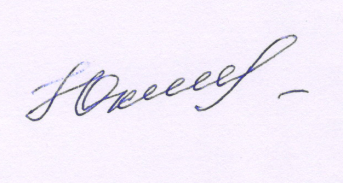 Т.Ф. Юхновец     Наименование складов и пунктов хранения имущества ГО, место их расположенияНаименование получателей имущества  - предприятия, организации, на базе которых создаются ПВСИЗ Наименование и количество получаемого на каждый ПВСИЗ имущества (штук)Время получения имущества на складе(начало - конец)Выделяемые силы и средства для погрузки и вывоза имущества со складовВыделяемые силы и средства для погрузки и вывоза имущества со складовНаименование складов и пунктов хранения имущества ГО, место их расположенияНаименование получателей имущества  - предприятия, организации, на базе которых создаются ПВСИЗ Наименование и количество получаемого на каждый ПВСИЗ имущества (штук)Время получения имущества на складе(начало - конец)Автотранспорт(наименование, количество)Погрузочные команды1233445661. Получатели СИЗ для населения1. Получатели СИЗ для населения1. Получатели СИЗ для населения1. Получатели СИЗ для населения1. Получатели СИЗ для населения1. Получатели СИЗ для населения1. Получатели СИЗ для населения1. Получатели СИЗ для населения1. Склад  ст. КамарчагаМанского районаПолучатели СИЗ для населенияВсего за город, район:в том числе:1. ПВСИЗ № 1 – на базе какой организации создан, адрес, телефон;2. ПВСИЗ № 2 и так далее по всем ПВСИЗПолучатели СИЗ для населенияВсего за город, район:в том числе:1. ПВСИЗ № 1 – на базе какой организации создан, адрес, телефон;2. ПВСИЗ № 2 и так далее по всем ПВСИЗГП-7___шт., ГП-5 ___шт., ПДФ-Д(ДА)___шт., ПДФ-Ш(ША)___шт.,КЗД-4(6)___шт. ГП-7___шт., ГП-5 ___шт., ПДФ-Д(ДА)___шт., ПДФ-Ш(ША)___шт., КЗД-4(6)___шт.ГП-7___шт., ГП-5 ___шт., ПДФ-Д(ДА)___шт., ПДФ-Ш(ША)___шт.,КЗД-4(6)___шт. и так далее по всем ПВСИЗГП-7___шт., ГП-5 ___шт., ПДФ-Д(ДА)___шт., ПДФ-Ш(ША)___шт.,КЗД-4(6)___шт. ГП-7___шт., ГП-5 ___шт., ПДФ-Д(ДА)___шт., ПДФ-Ш(ША)___шт., КЗД-4(6)___шт.ГП-7___шт., ГП-5 ___шт., ПДФ-Д(ДА)___шт., ПДФ-Ш(ША)___шт.,КЗД-4(6)___шт. и так далее по всем ПВСИЗЧ+ __час (начало получения со склада)Ч+__час (окончание получения)«-«-««-«-«и так по всем ПВСИЗВсего:_____в т.ч. по маркам:Камаз__ед., Зил 130__ед. и так далее Всего:_____в т.ч. по маркам:Камаз__ед., Зил 130__ед. и так далееВсего:_____в т.ч. по маркам:Камаз__ед., Зил 130__ед. и так далееВсего:___чел.в т.ч.10 чел. от ___12 чел. от___и так далееВсего:___чел.в т.ч.10 чел. от ___12 чел. от___и так далееВсего:___чел.в т.ч.10 чел. от ___12 чел. от___и так далее2. Склад  пос. ТаскиноЕмельяновс-кого районаЕсли с этого склада выделяется имущество, то заполняется аналогично первому складуЕсли с этого склада выделяется имущество, то заполняется аналогично первому складу3. Склад  пос. «Памяти 13 Борцов»Емельяновс-кого районаЕсли с этого склада выделяется имущество, то заполняется аналогично первому складуЕсли с этого склада выделяется имущество, то заполняется аналогично первому складу4. Склад  пос. Большая МуртаЕсли с этого склада выделяется имущество, то заполняется аналогично первому складуЕсли с этого склада выделяется имущество, то заполняется аналогично первому складу5. Склад пос. УстьянскАбанского районаЕсли с этого склада выделяется имущество, то заполняется аналогично первому складуЕсли с этого склада выделяется имущество, то заполняется аналогично первому складу6. Пункт хранения имущества ГО в городе, районе1. ПВСИЗ № 1 – на базе какой организации создан, адрес, телефон;Все ПВСИЗ получающие имущество с данного пункта хранения1. ПВСИЗ № 1 – на базе какой организации создан, адрес, телефон;Все ПВСИЗ получающие имущество с данного пункта храненияГП-7___шт., ГП-5 ___шт., ПДФ-Д(ДА)___шт., ПДФ-Ш(ША)___шт., КЗД-4(6)___шт.ГП-7___шт., ГП-5 ___шт., ПДФ-Д(ДА)___шт., ПДФ-Ш(ША)___шт., КЗД-4(6)___шт.Ч+ __час (начало получения со склада)Ч+__час (окончание полученияВсего:_____в т.ч. по маркам:Камаз__ед., Зил 130__ед. и так далееВсего:___чел.в т.ч.10 чел. от ___12 чел. от___и так далее7.. Пункт хранения имущества ГО в городе, районе1. ПВСИЗ № 1 – на базе какой организации создан, адрес, телефон;Все ПВСИЗ получающие имущество с данного пункта хранения1. ПВСИЗ № 1 – на базе какой организации создан, адрес, телефон;Все ПВСИЗ получающие имущество с данного пункта храненияГП-7___шт., ГП-5 ___шт., ПДФ-Д(ДА)___шт., ПДФ-Ш(ША)___шт., КЗД-4(6)___шт.ГП-7___шт., ГП-5 ___шт., ПДФ-Д(ДА)___шт., ПДФ-Ш(ША)___шт., КЗД-4(6)___шт.Ч+ __час (начало получения со склада)Ч+__час (окончание полученияВсего:_____в т.ч. по маркам:Камаз__ед., Зил 130__ед. и так далееВсего:___чел.в т.ч.10 чел. от ___12 чел. от___и так далееПример заполненияПример заполненияПример заполненияПример заполненияПример заполненияПример заполненияПример заполненияПример заполнения1. Склад  ст. КамарчагаМанского районаПВСИЗ № 1МОУ «Средняя общеобразовательная школа № 90»г. Красноярск, ул. Павлова, 24тел. (83912) 260-70-86ПВСИЗ № 1МОУ «Средняя общеобразовательная школа № 90»г. Красноярск, ул. Павлова, 24тел. (83912) 260-70-86ГП-5 -   1000 штукГП-7  -   200 штукПДФ-Д(ДА) – 100 штукПДФ-Ш(ША) – 1500 штукГП-5 -   1000 штукГП-7  -   200 штукПДФ-Д(ДА) – 100 штукПДФ-Ш(ША) – 1500 штукЧ+ 12 час –Ч+24 часКАМАЗ – 1 ед.6 чел.Пункт  хранения  администрации Краснотуран-ского районаПВСИЗ  № 5МУП «Службы благоустройства» с Краснотуранск, ул. Комсомольская, 13  тел. (39134) 23-0-21ПВСИЗ  № 5МУП «Службы благоустройства» с Краснотуранск, ул. Комсомольская, 13  тел. (39134) 23-0-21ГП-5 -   2000 штукГП-7  -       штукПДФ-Д(ДА) –   штукПДФ-Ш(ША) –   штукГП-5 -   2000 штукГП-7  -       штукПДФ-Д(ДА) –   штукПДФ-Ш(ША) –   штукЧ+ 12 час –Ч+24 часКАМАЗ – 1 ед.6 чел.Другие пункты храненияВсе ПВСИЗ, получающие имущество с данного пункта храненияВсе ПВСИЗ, получающие имущество с данного пункта храненияГП-5 -     штукГП-7  -       штукПДФ-Д(ДА) –   штукПДФ-Ш(ША) –   штукГП-5 -     штукГП-7  -       штукПДФ-Д(ДА) –   штукПДФ-Ш(ША) –   штукЧ+ 12 час –Ч+24 часКАМАЗ – 1 ед.10 чел.Наименованиегорода, района, населенного пунктаСроки выдачиначало-окончание(Ч+час – Ч+час)Наименование и количество средств индивидуальной защиты (штук)Наименование и количество средств индивидуальной защиты (штук)Наименование и количество средств индивидуальной защиты (штук)Наименование и количество средств индивидуальной защиты (штук)Наименование и количество средств индивидуальной защиты (штук)Места размещения ПВСИЗ (наименование организации, ее адрес), количество привлекаемого л/с и техники для обеспечения работ Наименованиегорода, района, населенного пунктаСроки выдачиначало-окончание(Ч+час – Ч+час)ГП-5ГП-7ПДФ-Д-(ДА)ПДФ-Ш-(ША)КЗД-4(6)Места размещения ПВСИЗ (наименование организации, ее адрес), количество привлекаемого л/с и техники для обеспечения работ Образец заполненияОбразец заполненияОбразец заполненияОбразец заполненияОбразец заполненияОбразец заполненияОбразец заполненияОбразец заполненияг. Красноярскг. Красноярскг. Красноярскг. Красноярскг. Красноярскг. Красноярскг. Красноярскг. КрасноярскСвердловский районЧ+4 час – Ч+24 час1000100010010025ПВСИЗ № 1МОУ «Средняя общеобразовательная школа № 62» г. Красноярск, ул. 60 лет Октября, 21(л/с 25 человек, техника – 1 ед.)Свердловский районЧ+4 час – Ч+24 час60010010010010ПВСИЗ № 2МОУ «Средняя общеобразовательная школа № 23» г. Красноярск, ул. Парашютная, 8(л/с 30 человек, техника – 1 ед.)Октябрьский район и т.д.Ч+4 час – Ч+24 час60010010010010ПВСИЗ № 2МОУ «Средняя общеобразовательная школа № 5» г. Красноярск, ул. Высотная, 8(л/с 30 человек, техника – 1 ед.)г. СосновоборскЧ+12 час – Ч+18 час10012015030010ПВСИЗ № 1МОУ «Средняя общеобразовательная школа № 4» г. Сосновоборск, ул. Весенняя, 3(л/с 10 человек, техника – 1 ед.)г. СосновоборскЧ+4 час – Ч+24 час60010010010010ПВСИЗ № 2МДОУ «Детский сад № 7», ул. Юности, 29 (л/с 10 человек, техника – 1 ед.)Богучанский районБогучанский районБогучанский районБогучанский районБогучанский районБогучанский районБогучанский районБогучанский районп. ПинчугаЧ+12 час – Ч+18 час100-150300-ПВСИЗ № 1Пинчугская сельская администрация п. Пинчуга, ул. Ангарская, 2а(л/с 15 человек, техника – 1 ед.)п. ЧуноярЧ+12 час – Ч+23 час1000-150100-ПВСИЗ № 2Чуноярская сельская администрация п. Чунояр, ул. Береглвая, 1б(л/с 20 человек, техника – 1 ед.)Наименование складов и пунктов хранения имущества ГО, место их расположенияНаименование получателей имущества  - предприятия, организации, на базе которых создаются ПВСИЗ Наименование и количество получаемого на каждый ПВСИЗ имущества (штук)Время получения имущества на складе(начало - конец)Выделяемые силы и средства для погрузки и вывоза имущества со складовВыделяемые силы и средства для погрузки и вывоза имущества со складовНаименование складов и пунктов хранения имущества ГО, место их расположенияНаименование получателей имущества  - предприятия, организации, на базе которых создаются ПВСИЗ Наименование и количество получаемого на каждый ПВСИЗ имущества (штук)Время получения имущества на складе(начало - конец)Автотранспорт(наименование, количество)Погрузочные команды1233445661. Получатели приборов радиационной, химической разведки и дозиметрического контроля для оснащения нештатных аварийно-спасательных формирований1. Получатели приборов радиационной, химической разведки и дозиметрического контроля для оснащения нештатных аварийно-спасательных формирований1. Получатели приборов радиационной, химической разведки и дозиметрического контроля для оснащения нештатных аварийно-спасательных формирований1. Получатели приборов радиационной, химической разведки и дозиметрического контроля для оснащения нештатных аварийно-спасательных формирований1. Получатели приборов радиационной, химической разведки и дозиметрического контроля для оснащения нештатных аварийно-спасательных формирований1. Получатели приборов радиационной, химической разведки и дозиметрического контроля для оснащения нештатных аварийно-спасательных формирований1. Получатели приборов радиационной, химической разведки и дозиметрического контроля для оснащения нештатных аварийно-спасательных формирований1. Получатели приборов радиационной, химической разведки и дозиметрического контроля для оснащения нештатных аварийно-спасательных формирований1. Склад  ст. КамарчагаМанского районаНаименование организаций получающих приборы, их адрес(заполняется отдельно по каждой организации получающей приборы, если их несколько)Наименование организаций получающих приборы, их адрес(заполняется отдельно по каждой организации получающей приборы, если их несколько)ДП-5в___штук, ДП-24___штук, ИД-1___штук, ВПХР___штук,  ПХР-МВ___штук, МПХР___штук, ИПП-8а___штукДП-5в___штук, ДП-24___штук, ИД-1___штук, ВПХР___штук,  ПХР-МВ___штук, МПХР___штук, ИПП-8а___штукЧ+___час(начало получения)Ч+__час(окончание получения)Всего:_____в т.ч. по маркам:Камаз__ед., Зил 130__ед. и так далееВсего:___чел.2. . Склад  пос. Большая МуртаНаименование организаций получающих приборы, их адрес(заполняется отдельно по каждой организации получающей приборы, если их несколько)Наименование организаций получающих приборы, их адрес(заполняется отдельно по каждой организации получающей приборы, если их несколько)ДП-5в___штук, ДП-24___штук, ИД-1___штук, ВПХР___штук,   МПХР___штукДП-5в___штук, ДП-24___штук, ИД-1___штук, ВПХР___штук,   МПХР___штукЧ+___час(начало получения)Ч+__час(окончание получения)Всего:_____в т.ч. по маркам:Камаз__ед., Зил 130__ед. и так далееВсего:___чел.3. Склад пос. «Памяти 13 Борцов» Емельяновского районаНаименование организаций получающих приборы, их адрес(заполняется отдельно по каждой организации получающей приборы, если их несколько)Наименование организаций получающих приборы, их адрес(заполняется отдельно по каждой организации получающей приборы, если их несколько)ВПХР___штук, ПХР-МВ___штук,ВПХР___штук, ПХР-МВ___штук,Ч+___час(начало получения)Ч+__час(окончание получения)Всего:_____в т.ч. по маркам:Камаз__ед., Зил 130__ед. и так далееВсего:___чел.Пример заполненияПример заполненияПример заполненияПример заполненияПример заполненияПример заполненияПример заполненияПример заполнения1. Склад специального имущества ст. КамарчагаПолучатель приборов для оснащения НАСФ Рыбинского района Администрация района, г. Заозерный, ул. Ленина, 24(839154) 2-13-33Получатель приборов для оснащения НАСФ Рыбинского района Администрация района, г. Заозерный, ул. Ленина, 24(839154) 2-13-33ВПХР – 39                            штукДП-5в – 25                            штукПХР-МВ – 1                         штукДП-24 – 4                              штукИД-1 – 6                              штукМПХР – 1                             штукВПХР – 39                            штукДП-5в – 25                            штукПХР-МВ – 1                         штукДП-24 – 4                              штукИД-1 – 6                              штукМПХР – 1                             штукЧ+5час–Ч+6 часГАЗЕЛЬ  -1 ед.4 чел.4 чел.2.Склад специального имущества пос. «Памяти 13 Борцов»Получатель приборов для оснащения НАСФ  Козульского  района Администрация района, п. Козулька, ул. Советская, 59(839165) 2-03-42Получатель приборов для оснащения НАСФ  Козульского  района Администрация района, п. Козулька, ул. Советская, 59(839165) 2-03-42ВПХР – 10                              штукВПХР – 10                              штукЧ+5 час–Ч+6   часУАЗ  -1 ед.        2 чел.        2 чел.Наименованиенештатного аварийно-спасательного формирования, созданного на базе организацииСроки выдачиначало-окончание(Ч+час – Ч+час)Наименование и количество приборов (штук)Наименование и количество приборов (штук)Наименование и количество приборов (штук)Наименование и количество приборов (штук)Наименование и количество приборов (штук)Наименование и количество приборов (штук)Наименованиенештатного аварийно-спасательного формирования, созданного на базе организацииСроки выдачиначало-окончание(Ч+час – Ч+час)ДП-5вДП-24ИД-1ВПХРПХР-МВМПХРИтого-